 Bilgi ve İletişim Teknolojilerinin Eğitimde Yarar ve AmaçlarıBilgi Ve İletişim Teknolojilerinin Eğitimde Yarar Ve AmaçlarıBilgi teknolojisi öğrenme ortamına temel teşkil etmektedir ve,Toplumdaki bireylerin yaşam boyu sürekli eğitim görmelerine,Bilgi dağarcıklarını ve ufuklarını genişletebilmelerinde,Mesleklerine yönelik yeni beceriler kazanmalarında,Uzak kırsal yörelere de eğitim olanaklarının götürülmesinde Bilgi iletişim teknolojilerinin katkıları göz ardı edilmeyecek kadar büyüktür.Bu yararlardan bazıları şunlardır: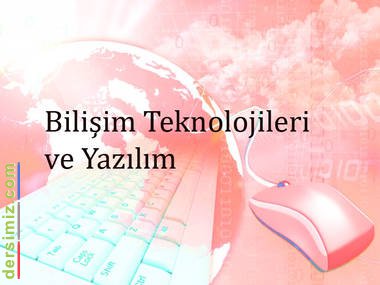 ► Toplum, okul, öğretmenler ve öğrenciler arasındaki işbirliğini, bilgi teknolojileri araçlarını kullanarak geliştirmek.► Öğrenme ortamlarını, eğitimsel yazılımlar, elektronik referanslar, uygulama yazılımları ve eğitsel oyunlarla desteklemek; böylece eğitimin kalitesini arttırmak.► Bilgi teknolojisi araçlarını her kademedeki öğrenme ortamlarına entegre etmek.► Her öğrenciye eğitim hayatı boyunca her türlü gelişmiş bilgi teknolojisi araçlarına ulaşma imkânı sağlamak.► Doğru zamanda ve doğru yerde, doğru bilgi teknolojisi aracı kullanım yeteneğini bütün öğrencilere kazandırmak.► Bilgi teknolojisi araçları ile bilgiye ulaşma, problem çözme, bilginin işlenmesi ve sunulması becerilerini bütün öğrencilere kazandırmak ve onlara günlük hayatta bilgi teknolojisi araçlarını nasıl kullanabileceklerini öğretmek. d e r s i m i z . c o m► Öğrenciyi pasif öğrenme ortamlarından kurtararak kendi kendine aktif bir şekilde öğrenme yeteneği kazanmasını sağlamak.► Öğrencilerin, interneti, çizim programlarını, kelime işlemcileri, elektronik tablolama ve sunum yazılımları gibi araçlar kullanmalarını sağlamak.► Bilgisayarı öğretmenlerin, ders planlarını hazırlama, derslerini uygulama, ölçme-değerlendirme araçlarını geliştirme, not verme, eğitsel materyallerini hazırlama ve kendilerini geliştirme amaçlı olarak kullanmalarını sağlamak.► Okul yöntemlerinin veri tabanları, kelime işlemci, sunum yazılımları vb. bilgi teknolojilerini kullanarak idari işlerin kolaylaştırılmasını ve daha etkin hale getirilmesini sağlamak.► İl ve ilçe Milli Eğitim Müdürlüklerinin işlevlerinin bilgi teknolojisi desteğiyle yürütülmesi için bir yönetim bilgi sistemi kurmak gibi amaçlar doğrultusunda kullanmak.